 V roce 2021  se vybírají tyto poplatky: (Poplatky se budou vybírat od 1.2.2021)Poplatek za komunální odpad (TKO): 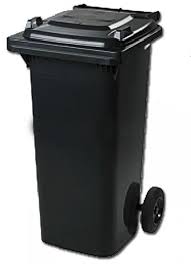 - Osoba přihlášená k trvalému pobytu v obci:                           500Kč/ 1osoba - Nemovitost, kde není hlášena osoba k trvalému pobytu:       500Kč Poplatek může hradit společný zástupce domácnosti. Poplatek je splatný dle OZV  č. 2/2015 – do 30.6.2021.  Poplatek ze psa: 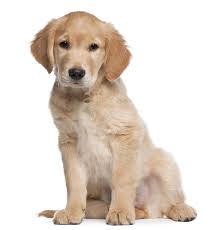 Platí majitel psa – 1. pes - 150 Kč,            2. pes – 200 Kč  Platí se za psa staršího 3 měsíců. Majitel je povinen oznámit změnu -pořízení, úmrtí psa -  na Úřadě městyse Medlov. Poplatek je splatný dle  OZV č.1/2020 – do 30.6.2021 Tyto poplatky lze uhradit na pokladně Úřadu městyse Medlov v hotovosti nebo bezhotovostním převodem na číslo účtu: 12220641/0100 u KB Židlochovice. Variabilní symbol – u TKO: 1340 + číslo domu                                     - pes : 1341 + číslo domu 